Mål berättande text åk 6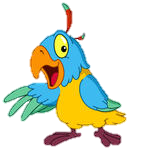 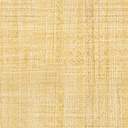 TalaJag kan:       planera och genomföra en muntlig redovisning      av en bok jag läst      använda bilder och/eller digitala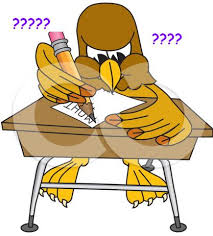       medier när jag redovisar      anpassa mitt språk till dem som       lyssnar                                   Skriva                                                             Jag kan:	 planera och skriva en skräcknovell med	 hot som skrämmer, händelser, vändpunkt och slut	 använda ett beskrivande språk så att miljö- och                      personbeskrivningar blir levande                      använda mig av dialoger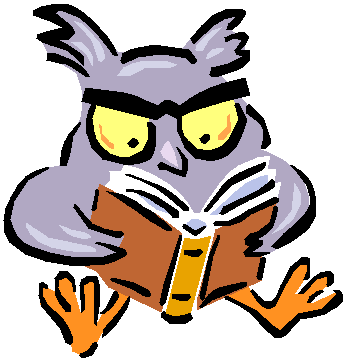                       skriva enligt grundläggande skrivregler och                       stavning                                                   Läsa Jag kan: läsa en berättande text med flyt och god förståelseförstå hur författare bygger upp miljö- ochpersonbeskrivningarförstå hur författare använder sig av dialoger